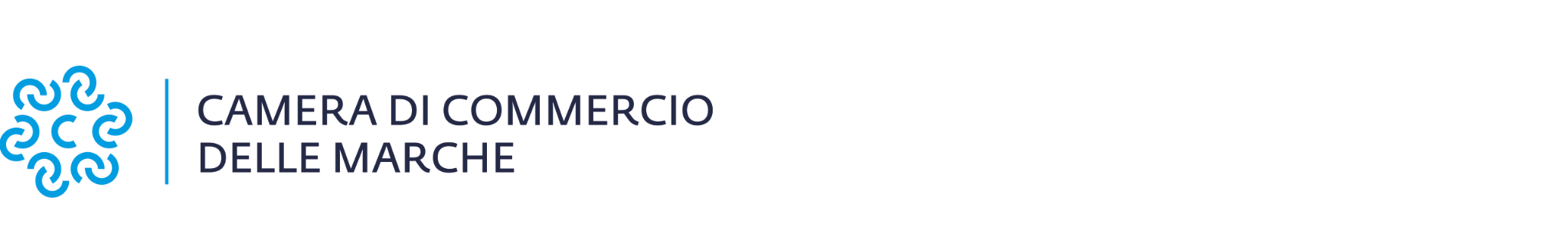 MODELLO A					Alla Camera di Commercio delle MarcheDOMANDA PER L’ASSEGNAZIONE DI PREMI IN DENARO ALLE IMPRESE FEMMINILI DELLA REGIONE MARCHE “IMPRONTA D’IMPRESA MARCHE 2023”DICHIARAZIONE SOSTITUTIVA DELL’ATTO DI NOTORIETA’ (Art.47 D.P.R. 28 dicembre 2000, n.445)La sottoscritta……………………………………………………………………………nata a………..………………………….……prov.….……………………il……………………………...C.F.………………………………………in qualità di legale rappresentante dell’impresa…………………..………………………………………………………………………con sede legale nel comune di ………………….…………..…………Prov.……………..….….in via………………………………………………….……………..………..CAP….…..….………C.F. o P.IVA……….……………..………………….………………………..……………….……...Tel……………………………………E-mail……….…………...………………..………….………Sito Internet……….………………………....……PEC ……...…………………..…………..……Ai sensi dell’“Avviso pubblico per l’assegnazione di premi in denaro alle imprese femminili della regione Marche - Impronta d’impresa Marche 2023”CHIEDE(barrare una sola voce di interesse)Di partecipare all’avviso in oggetto candidandosi nella seguente categoria:Turismo e cultura (sviluppo e promozione del turismo, alla valorizzazione del patrimonio culturale materiale ed immateriale);Made in Italy ed internazionalizzazione (valorizzazione delle eccellenze produttive, con particolare riferimento ai settori dell'enogastronomia, dell'agroalimentare tipico e di qualità, dell'artigianato artistico e di tradizione e del "Made in Italy).Sostenibilità ed economia circolare (sviluppo sostenibile dell'economia e del territorio in genere, eco-innovazione ed efficacia dei risultati ambientali ed economici, nonché del loro potenziale di diffusione)Digitalizzazione ed intelligenza artificiale (uso di strumenti digitali e/o di tecnologie abilitanti Impresa 4.0, social media e altri canali web, sistemi di e-commerce, sistemi di pagamento mobile e/o via internet, utilizzo e analisi di big data, soluzioni per la manifattura avanzata, manifattura additiva e 3D, realtà aumentata, integrazione verticale, orizzontale e/o Internet of Things ecc. della in-store customer experience).In relazione alla candidatura di cui sopra, evidenzia i seguenti elementi:               presentazione dell’impresa (max 100 parole)…………………………………………………………………………………………………………………………………………………………………………………………………………………………………………………………………………………………………………………………………………………………………………contenuto innovativo nella categoria per cui si candida: (inserire la descrizione del progetto)………………………………………………………………………………………………………………………………………………………………………………………………………………………………………………………………………………………………………………………………………………………………………… ricadute dell’innovazione sul territorio, sulla collettività, e sugli  utilizzatori finali ed i risultati raggiunti dall’impresa:…………………………………………………………………………………………………………………………………………………………………………………………………………………………………………………………………………………………………………………………………………………………………………anno di introduzione dell’innovazione…………………………………………………………………………………………..l’innovazione introdotta è:incrementalesostitutivaaggiuntivaradicalel’innovazione prodotta ha portato ad un brevetto di invenzione?sinol’impresa ha delle certificazioni?sise si, di che tipo......................................................................................nonumero di addettia tempo indeterminato……………atipico………………………………        tendenza fatturato negli ultimi tre anni:in diminuzionein crescitainvariato e costante      mercato di riferimentonazionaleinternazionaleA tal fine, consapevole delle sanzioni penali comminate a chi rilascia dichiarazioni mendaci, ai sensi degli artt. 46 e 47 del D.P.R. 28 dicembre 2000, n. 445, con le modalità di cui agli artt. 21 e 38 consapevole delle sanzioni previste dall’art. 76 e della decadenza dei benefici prevista dall’art. 75 del medesimo D.P.R., sotto la propria responsabilità:DICHIARAdi accettare integralmente quanto previsto dal bando per l’assegnazione di premi in denaro alle imprese femminili della regione Marche;di essere in possesso dei requisiti previsti dal bando all’art. 2 ed in particolare di essere impresa femminile;relativamente al DURC: che l’impresa risulta in regola con gli obblighi contributivi per quanto riguarda la correttezza nei pagamenti e negli adempimenti previdenziali, assistenziali ed assicurativi nei confronti di INPS, INAIL e CNCE; di non essere soggetto agli adempimenti relativi alla produzione del DURC poichéesente ai sensi della normativa di legge:__________________________________________________________________che l’esercizio finanziario (anno fiscale) dell’impresa rappresentata inizia il________________ e termina il _________________ di ciascun anno;● che l’impresa rappresentata:oppurecontrolla  , anche indirettamente, le imprese seguenti aventi sede in Italia oall’estero: (Compilare la tabella indicando i dati di tutte le imprese controllate)Italia o all’estero: (Compilare la tabella indicando i dati di tutte le imprese controllanti)● che l’impresa rappresentata:oppure , direttamente o indirettamente, 2 con le seguentiimprese in Italia o all’estero (Compilare la tabella indicando i dati di tutte le imprese associate)● che pertanto rientra nella definizione europea di MPMI contenuta nell'allegato 1 al Reg. UE n. 651/2014, e recepita con il Decreto Ministeriale 18 aprile 2005, in particolare (barrare la casella rappresentativa della realtà imprenditoriale incluse controllate, controllanti e associate pro-quota): (barrare l’opzione corretta)ALLEGA(oltre al presente modello)materiale illustrativoAllegato P - procura speciale (in caso di invio tramite soggetto delegato).Per l’erogazione del contributoINDICAIl codice IBAN del conto dedicato dell’impresa:…………………………………………………………………………………………………BANCA…………………………………………………………………………………………………AGENZIA…………………………………………………………………………………………………INTESTATARIO CONTO…………………………………………………………………………………………………ll sottoscritto presentatore della domanda prende atto della Informativa sul trattamento dei dati personali ai sensi dell’art. 14 del Regolamento (UE) n. 679/2016 (GDPR) e del D.Lgs. n. 196/2003 (Codice Privacy) riportata in calce alla presente domanda e sul testo del bando.Luogo e data, ____________________________________IL LEGALE RAPPRESENTANTE                                                      _______________________________________(Firmato digitalmente)Informativa sul trattamento dei dati personali ai sensi dell’art. 14 del Regolamento(UE) n. 679/2016 (GDPR) e del D.Lgs. n. 196/2003 (Codice Privacy)Con riferimento ai dati personali comunicati alla Camera di commercio delle Marche per l’adesione al bando in oggetto si informano gli interessati - ai sensi del Regolamento UE n. 679/2016 (GDPR) - di quanto di seguito riportato. Il trattamento dei dati personali conferiti saranno oggetto di trattamento, in modo lecito e secondo correttezza, nel rispetto del Decreto legislativo 30 giugno 2003, n. 196 “Codice in materia di protezione dei dati personali” e del GDPR Reg. (UE) 2016/679, esclusivamente per le finalità del procedimento in oggetto, allo scopo di assolvere tutti gli obblighi giuridici previsti da leggi, regolamenti e dalle normative comunitarie, nonché da disposizioni impartite da autorità a ciò legittimate.La base giuridica del trattamento, ai sensi dell’art. 6, par. 1, lett. c), del GDPR, è costituita dall'esecuzione di un compito di interesse pubblico rientrante nelle finalità istituzionali delle Camere di Commercio come definite dall’art. 2 della Legge n. 580/1993, relativamente alla funzione di promozione economica delle imprese e dei territori.I dati personali acquisiti sono trattati in forma cartacea e/o elettronica mediante procedure di registrazione e archiviazione, anche informatizzata. Il trattamento avviene in modo tale da garantirne la sicurezza e la riservatezza. È esclusa la diffusione e il trasferimento dei dati personali al di fuori dello spazio dell’Unione europea.I dati personali forniti, ex art. 5, par. 1, lett. e), del GDPR, saranno trattati per il periodo necessario al perseguimento delle finalità sopra dichiarate e conservati - presso il ServizioSegreteria Generale (e per gli aspetti economici i dipendenti del Servizio di Ragioneria) tramite applicativo di gestione documentale - per quanto dovuto in relazione a particolari obblighi di legge, l'adempimento degli obblighi di trasparenza e pubblicità di questo ente mediante pubblicazione attraverso il sito camerale, o a necessità di ulteriore gestione del procedimento, compresa quella di ottemperare alle eventuali attività di controllo disposte dalle Autorità competenti.Si informa che all’interessato è garantito - rivolgendosi al Titolare ovvero al DPO - l’esercizio dei diritti riconosciuti dagli artt. 15 e ss. del GDPR e dalla normativa vigente in materia: sono riconosciuti e garantiti, tra gli altri, il diritto di accedere ai propri dati personali, di chiederne la rettifica, l’aggiornamento o la cancellazione se incompleti, erronei o raccolti in violazione di legge, l’opposizione al loro trattamento, la portabilità, la trasformazione in forma anonima o la limitazione del trattamento.Titolare del trattamento dei dati è la Camera di Commercio delle Marche con sede in Largo XXIV Maggio, 1 – 60123 Ancona (AN) - casella pec cciaa@pec.marche.camcom.it. Delegati del Titolare del trattamento sono il Segretario Generale e i Responsabili del Servizio Segreteria Generale; autorizzati al trattamento sono i dipendenti del Servizio Segreteria Generale (e per gli aspetti economici i dipendenti del Servizio di Contabilità);Presso l’Ente opera il Responsabile della protezione dei dati (DPO), designato ai sensi dell’art. 37 del GDPR, contattabile alla casella pec cciaa@pec.marche.camcom.it. E’ riconosciuto e garantito il diritto di proporre reclamo, ex art. 77 del GDPR, al Garante per la protezione dei dati personali, secondo le modalità previste dall’Autorità stessa (www.garanteprivacy.it), ovvero, ex art. 79 del GDPR, ricorrere all’Autorità giudiziaria nei modi e termini previsti dalla legge.IDRAGIONE SOCIALEPARTITA IVACOMUNE STATO1234IDRAGIONE SOCIALEPARTITA IVACOMUNE STATO1234